Herbstliches Zoner Photo Studio X: Die umfangreichsten Änderungen im Modul Entwickeln seit der Einführung von ZPS X (14. September 2021 in Brünn) - Die vielseitige Bildverwaltungs- und -bearbeitungssoftware Zoner Photo Studio X bringt mit dem Herbst-Update die bisher schnellste Bildbearbeitung, bequemere Videobearbeitung und höhere Videoqualität auf Zonerama.Deutlich schnelleres EntwickelnDas Modul Entwickeln hat seine größte Verbesserung seit der Einführung von ZPS X erfahren. Wir haben eine neue Engine entwickelt, mit der Benutzer Fotos schneller als je zuvor bearbeiten können. Das neu gestaltete Modul bewältigt komplexere Bearbeitungen noch besser - je mehr Parameter ein Benutzer anpasst, desto deutlicher wird die Veränderung der Geschwindigkeit.Bessere Anpassungen und völlig neue ParameterDie Benutzer können mit den am häufigsten verwendeten Funktionen in Entwickeln viel leichter arbeiten. Dank der erweiterten Möglichkeiten und neuen Belichtungsparametern erzielen Fotografen deutlich bessere Ergebnisse.Die neuen Parameter von Weiß und Schwarz arbeiten mit den hellsten und dunkelsten Tönen im Foto. Dadurch kann der Benutzer z. B. einen zu dunklen Hintergrund genauer einstellen, ohne dass andere dunkle Bereiche beeinträchtigt werden. Die neue Funktion Textur hebt selbst die feinsten Details hervor, indem sie den Kontrast erhöht. Es eignet sich hervorragend, um beispielsweise Grashalme, Vogelfedern oder Stoffmuster zu betonen. Mit dem Herbst-Update wurden auch Lichter und Schatten verbessert, die Benutzer jetzt mit weitaus besseren Ergebnissen anpassen können. Sie holen mehr Details aus den Schatten heraus, ohne die Gefahr eines unschönen Farbverblassens. Der Fotograf muss sich nicht um wesentliche Anpassungen kümmern, denn wir haben daran gearbeitet, ungewollte Bildartefakte zu entfernen. Darüber hinaus arbeiten die einzelnen Parameter jetzt viel besser zusammen. Lichter und Schatten liefern beispielsweise in Kombination mit Belichtung deutlich bessere Ergebnisse als konkurrierende Programme.Wir sind auf die Wünsche der Nutzer eingegangen und haben die Rauschunterdrückung komplett überarbeitet. Die Funktion ist jetzt einfacher zu bedienen und garantiert eine bessere Qualität bei der Entrauschung von Fotos. Außerdem so viel schneller, dass wir eine leichte Rauschunterdrückung direkt in die Standardverarbeitung von RAW-Formaten integriert haben.Besseres Arbeiten mit VideoZoner Photo Studio X hat auch an die Videoerstellung gedacht. Wir sind stolz auf die Vielseitigkeit unseres Programms. Deshalb steht den Nutzern im Modul Erstellen auch ein Video-Editor zur Verfügung, der mit dem Herbst-Update noch ein wenig ausgefeilter ist. Beim Verschieben von Clips auf der Timeline kann der Benutzer nun in Echtzeit sehen, wie sich der durchgeführte Vorgang auswirkt. Das macht es viel einfacher, eine größere Anzahl von Spuren zu bewegen. Eine weitere neue Funktion ist die Möglichkeit, die Höhe einer Videospur zu ändern oder die Einfügeregeln für jede Spur separat festzulegen. Durch die stapelweise Änderung von Parametern für Übergangseffekte wird Zeit gespart.Im Modul Manager kann der Nutzer direkt im rechten Bereich grundlegende Informationen über das Video abrufen, es auf einen Blick von Fotos unterscheiden und das Filmmaterial als Miniaturansicht sehen. Videos können auch mit einem Klick ohne Qualitätsverlust gedreht werden.Unterstützung des AVIF-FormatsMit dem Herbst-Update unterstützt Zoner Photo Studio X das Bild der Zukunft - AVIF, für welches sich Tech-Giganten wie Google, Netflix und Microsoft einsetzen. Dieses Format zeichnet sich vor allem durch seine hohe Qualität bei gleichzeitig geringerem Datenverbrauch als z.B. das weit verbreitete JPEG aus. AVIF wird bereits von vielen Browsern unterstützt und Zoner Photo Studio X ist nun bereit für seine weitere Verbreitung. Videorevolution auf ZoneramaIn Zonerama können Benutzer jetzt Videos in höherer Qualität als auf YouTube abspielen und in bis zu 4K-Format in die Galerie hochladen. Zonerama ist auch die erste Online-Galerie der Welt, die experimentelle Unterstützung für das AV1-Format bietet. In Zonerama-Alben kann der Benutzer nun die Größe der angezeigten Fotos ändern, aus neuen Layout-Optionen für Zeilen wählen oder einen Einzug auswählen. Fotografen sparen Zeit bei der Einrichtung einer neuen Galerie, da sie jetzt ganz einfach Einstellungen aus einer bestehenden Galerie kopieren können.Jeder kann Zoner Photo Studio X einen Monat lang kostenlos testen. Nutzer, deren Testphase bereits abgelaufen ist, haben die Möglichkeit, die neuen Funktionen 15 Tage lang zu testen.2021 erhielt Zoner Photo Studio den renommierten TIPA World Award als beste Bildbearbeitungssoftware. Die Expert Imaging and Sound Association (EISA) zeichnete ZPS X daraufhin als beste Fotosoftware des Jahres aus.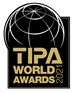 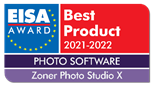 Kontakt für Journalisten:Michal ProuzaLeiter der SW-AbteilungTel.: +420 736 510 092 | E-Mail: michal.prouza@zoner.com 	